Financial Aid - Application Process 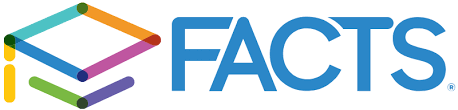 All families applying for financial aid are required to complete an application through FACTS Grant and Aid. This is an independent, third party company that conducts financial analysis to determine your family's financial need. We receive a confidential report outlining your financial situation and decide awards based on the information obtained in your application and supporting tax documents. BEFORE you apply for Financial Aid, you MUST have a Family Portal and FACTS management Account. Those instructions are located in your welcome packet and online.Instructions - Fill out and submit your online application:• Go to:  https://logins2.renweb.com/logins/ParentsWeb-Login.aspx• Log into your family Portal Account and click the ‘FINANCIAL’ tab on the left side of the screen.• Under ‘FINANCIAL LINKS’ click ‘APPLY FOR GRANT AND AID’• Log into your FACTS Management Account and click on ‘APPLY FOR GRANT AND AID’• Submit all required supporting documents by uploading or faxing to 1-866-315-9264• Customer Care Representatives are available to assist you at 1-866-441-4637.• A yearly fee of $35 is required and paid directly to FACTS for their services. (Only one application is required per family. You may select multiple schools - Cardinal Lacroix Academy, Saint Francis, St. Benedict’s,  St. Catherine’s, Trinity, etc.)Please note the following:* We believe the family should be the first resource for funding their children's education. Each family is expected to pay a portion of the cost of their student's education or find resources apart from financial aid to fulfill their obligation to the school.* In order to be considered, all financial obligations must be current and student registration for 2020-21 must be complete (including payment of the registration/book fee).* Due to a limited budget and the growing number of families requesting assistance, all qualified needs may not be met.  Money awarded each year is independent of prior awards. Previous receipt of aid does not guarantee equal or continued assistance.* In order to assist as many families as possible, we will fund no more than 50% of any one family’s tuition costs (including parish support, family discounts and other rebates).* Any family receiving financial aid does not qualify for early payment discounts if choosing Option #1 (full-pay) or Option #2 (semi-annual pay).* Financial aid is awarded for tuition only and does not cover student fees, lunches, after school program, or any other incidental expenses.* In order to be assured of consideration, families must be timely and thorough in completing the application process. An application is considered complete only when FACTS Grant & Aid has received all supporting documentation.* Should any of the information included in the application or any supporting documents be found untrue, the school reserves the right to rescind the full amount of assistance and demand full payment of all tuition and fees.